 «О назначении публичных слушаний  по проекту  Правил землепользования и застройки (в новой редакции) сельского поселения Ишмурзинский  сельсовет муниципального района Баймакский район Республики Башкортостан»        В соответствии с Конституцией Российской Федерации и Республики Башкортостан, Градостроительным кодексом РФ от 29.12.2004г.  №190-ФЗ, Федеральным законом от 06.10.2003  №131- ФЗ «Об общих принципах организации местного самоуправления в РФ»,  Уставом сельского поселения Ишмурзинский  сельсовет муниципального района Баймакский район Республики Башкортостан,  «Положением  о публичных слушаниях в  сельском поселении Ишмурзинский  сельсовет муниципального района Баймакский район Республики Башкортостан» № 30 от 23.12.2015 г., в  целях соблюдения прав человека на благоприятные условия жизни, законных интересов правообладателей земельных участков и объектов капитального строительства, для выяснения мнения населения сельского поселения Ишмурзинский  сельсовет муниципального района Баймакский район Республики Башкортостан  по проекту Правил землепользования и застройки (в новой редакции) сельского поселения Ишмурзинский  сельсовет муниципального  района Баймакский район Республики Башкортостан»  Совет сельского поселения Ишмурзинский сельсовет муниципального района Баймакский район Республики Башкортостан»решил:1. Утвердить проект решения «Об утверждении  Правил землепользования и застройки (в новой редакции) сельского поселения Ишмурзинский  сельсовет муниципального  района Баймакский район Республики Башкортостан»:  (Приложение)2. Провести публичные слушания по проекту Правил землепользования и застройки (в новой редакции) сельского поселения Ишмурзинский  сельсовет муниципального  района Баймакский район Республики Башкортостан»:  -26.11.2018.в 9.00 час в здании сельского дома культуры с.Ишмурзинo по адресу: 453655, РБ, Баймакский район, с.Ишмурзино , ул.С.Игишева дом 26 , -26.11.2018.в 11.00 час в здании школы д.Богачево по адресу: 453655, РБ, Баймакский район, д.Богачево, ул. Молодежная, д.133.Определить органом, уполномоченным на организацию и проведение публичных слушаний по Правил землепользования и застройки (в новой редакции) сельского поселения Ишмурзинский   сельсовет  – Администрацию сельского поселения  Ишмурзинский  сельсовет муниципального района Баймакский район Республики Башкортостан с обязательной организацией выставки демонстрационных материалов проектов,  выступлением представителей местного самоуправления  на собраниях жителей. 
4. Определить местонахождение экспозиции демонстрационных и ознакомительных материалов по проекту Правил землепользования и застройки (в новой редакции) сельского поселения Ишмурзинский сельсовет муниципального  района Баймакский район Республики Башкортостан по  адресу: РБ, Баймакский район, с. Ишмурзино ул.С.Игишева,28 кабинет управляющего делами администрации сельского поселения Ишмурзинский  сельсовет5. Управляющему делами администрации  СП Ишмурзинский с/с Бутенбаевой Г.М. разместить  настоящее решение и проект Правил землепользования и застройки (в новой редакции) на официальном сайте администрации сельского поселения Ишмурзинский сельсовет www.ishmurza.ru . муниципального района Баймакский район и обнародовать на информационных стендах администрации сельского поселения Ишмурзинский  сельсовет муниципального района Баймакский район Республики Башкортостан  по адресу: РБ, Баймакский район, с. Ишмурзино ул.С.Игишева,286. Контроль за исполнение настоящего решения оставляю за собой.Глава поселениясельского поселенияИшмурзинский сельсоветмуниципального районаБаймакский районРеспублика Башкортостан:                                                                                 Р.М. Искужин                 Приложение к решению Совета сельского поселения Ишмурзинский сельсовет № 110 от 11.09.2018 гПРОЕКТ РЕШЕНИЯОб утверждении Правил землепользования и застройки   сельского поселения Ишмурзинский сельсовет муниципального района Баймакский район Республики Башкортостан (в новой редакции)           В соответствии с Градостроительным кодексом Российской Федерации, Земельным кодексом Российской Федерации, Федеральным законом «Об общих принципах организации местного самоуправления в Российской  Федерации», иными законами и  нормативными правовыми актами Российской Федерации, Республики Башкортостан, Уставом сельского поселения Ишмурзинский сельсовет муниципального района Баймакский район Республики Башкортостан, а также с учетом положений нормативных правовых актов и документов, определяющих  основные направления социально-экономического и градостроительного развития сельского поселения Ишмурзинский сельсовет муниципального района Баймакский район Республики Башкортостан, охраны и сохранения окружающей среды и рационального использования природных ресурсов, Совет сельского поселения Ишмурзинский сельсовет муниципального района Баймакский район Республики Башкортостан                                                                  РЕШИЛ:1.Утвердить Правила землепользования и застройки сельского поселения Ишмурзинский сельсовет муниципального района Баймакский район Республики Башкортостан (в новой редакции)2. Решение №67 от 21.12.2016 года «Об утверждении Правил землепользования и застройки   сельского поселения Ишмурзинский сельсовет муниципального района Баймакский район Республики Башкортостан( в новой редакции)» признать утратившим силу.3. Настоящее решение вступает в силу со дня его официального обнародования на информационных стендах по адресу: Респ. Башкортостан, Баймакский район, с. Ишмурзино, ул. С.Игишева д.284. Обнародовать настоящее решение на информационных стендах здания Администрации сельского поселения Ишмурзинский сельсовет муниципального района Баймакский район Республики Башкортостан и разместить информацию на официальном сайте сельского поселения Ишмурзинский сельсовет муниципального района Баймакский район Республики Башкортостан www.ishmurza.ru5. Контроль за исполнением настоящего решения возложить на постоянную комиссию по развитию предпринимательства, земельным вопросам, благоустройству и экологии Совета сельского поселения Ишмурзинский сельсовет муниципального района Баймакский район Республики Башкортостан.   Глава сельского поселения                                                                    Ишмурзинский сельсоветмуниципального районаБаймакский район                                      Р.М. ИскужинБАШ?ОРТОСТАН РЕСПУБЛИКА№ЫБАЙМА? РАЙОНЫМУНИЦИПАЛЬ РАЙОНЫНЫ*ИШМЫР:А  АУЫЛ  СОВЕТЫАУЫЛ БИЛ»М»№ЕХАКИМИ»ТЕ453655, Байма7 районы,Ишмыр6а  ауылы, C.Игишев урамы,28Тел. 8(34751) 4-26-38ishmur-sp@yandex.ru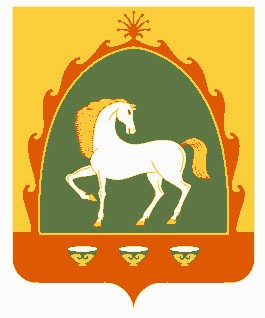 АДМИНИСТРАЦИЯСЕЛЬСКОГО ПОСЕЛЕНИЯИШМУРЗИНСКИЙ СЕЛЬСОВЕТМУНИЦИПАЛЬНОГО РАЙОНАБАЙМАКСКИЙ РАЙОНРЕСПУБЛИКА БАШКОРТОСТАН453655, Баймакский  район,с.Ишмурзино, ул.С.Игишева,28Тел. 8(34751) 4-26-38ishmur-sp@yandex.ruҠАРАР                РЕШЕНИЕ«11» сентябрь 2018 йыл      №110       «11» сентября 2018 года